                        บันทึกข้อความส่วนราชการ   วิทยาลัยพยาบาลบรมราชชนนี  สุพรรณบุรี    โทร. ๐๓๕-๕๓๕๒๕๐ ต่อ ๕๒๐๘	ที่  สธ ๐๒๑๓.๐๙๒๖/		                          วันที่………..เดือน…………………………พ.ศ……………เรื่อง  ขอขยายเวลาโครงการวิจัย----------------------------------------------------------------------------------------------------------------------------------------------เรียน  ผู้อำนวยการวิทยาลัยพยาบาลบรมราชชนนี  สุพรรณบุรี  (ผ่านรองผู้อำนวยการกลุ่มวิจัยฯ)	 	ด้วยข้าพเจ้า (นาย,นาง,นางสาว).........…….................................………………………………............ประจำกลุ่มวิชา……………………………………………………/กลุ่มงาน............................................................................วิทยาลัยพยาบาลบรมราชชนนี  สุพรรณบุรี ได้รับอนุมัติให้ดำเนินโครงการวิจัย เรื่อง.........................................................................................................................................................................................................................มีความประสงค์จะขอขยายระยะเวลาในการทำวิจัยจากเดือน..................................เป็นเดือน............................. เนื่องจาก(เหตุผล)........................................................ พร้อมนี้ได้แนบรายละเอียดโครงการวิจัย ที่เสนอดังกล่าว จำนวน  ๑ ชุด		จึงเรียนมาเพื่อโปรดพิจารณาอนุมัติ						(……………………......…………………)					    ตำแหน่ง...................................................                                                    เรียน  ผู้อำนวยการวิทยาลัยพยาบาลบรมราชชนนี  สุพรรณบุรี				          	              พิจารณาแล้วเห็นควรอนุมัติ					      (นางสาวณัฎฐวรรณ  คำแสน)			                           รองผู้อำนวยการกลุ่มวิจัย						       อนุมัติ						         (นายพิศิษฐ์  พลธนะ) 			                  ผู้อำนวยการวิทยาลัยพยาบาลบรมราชชนนี  สุพรรณบุรี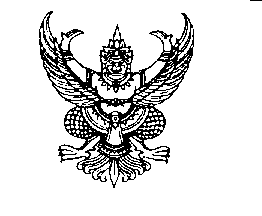 